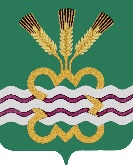 ГЛАВА МУНИЦИПАЛЬНОГО ОБРАЗОВАНИЯ«КАМЕНСКИЙ ГОРОДСКОЙ ОКРУГ»ПОСТАНОВЛЕНИЕ10.01.2024											      № 3п. МартюшО внесении изменений в состав конкурсной комиссии по предоставлению грантов в форме субсидий некоммерческим организациям на реализацию проектов по размещению информации о деятельности органов местного самоуправления Каменского городского округа в периодических печатных изданиях, распространяемых на территории Каменского городского округа, утвержденный постановлением Главы Каменского городского округа от 30.07.2019 года №1453 (в редакции от 12.12.2019 г.  № 2317, от 29.12.2021 г. № 2214, от 11.02.2022 № 209)  В связи с кадровыми изменениями в Администрации Каменского городского округа, руководствуясь Уставом МО «Каменский городской округ»ПОСТАНОВЛЯЮ:1. 	Внести изменения в состав конкурсной комиссии по предоставлению грантов в форме субсидий некоммерческим организациям на реализацию проектов по размещению информации о деятельности органов местного самоуправления Каменского городского округа в периодических печатных изданиях, распространяемых на территории Каменского городского округа, утвержденный постановлением Главы Каменского городского округа от 30.07.2019 года № 1453 (в редакции от 12.12.2019 г.  № 2317, от 29.12.2021 г. № 2214, от 11.02.2022 № 209), утвердив его в новой редакции (прилагается). 2. 	Настоящее постановление вступает в силу со дня его подписания.3. 	Настоящее постановление разместить на официальном сайте муниципального образования «Каменский городской округ». 4. 	Контроль за исполнением настоящего постановления оставляю за собой.Глава городского округа						        А. Ю. КошкаровУтвержденпостановлением Главы Каменского городской округаот 10.01.2024 № 3 «О внесении изменений в состав конкурсной комиссии по предоставлению грантов в форме субсидий некоммерческим организациям на реализацию проектов по размещению информации о деятельности органов местного самоуправления Каменского городского округа в периодических печатных изданиях, распространяемых на территории Каменского городского округа, утвержденный постановлением Главы Каменского городского округа от 30.07.2019 года №1453 (в редакции от 12.12.2019 г.  № 2317, от 29.12.2021 г. № 2214, от 11.02.2022 № 209)СОСТАВКОНКУРСНОЙ КОМИССИИ ПО ПРЕДОСТАВЛЕНИЮ ГРАНТОВ В ФОРМЕСУБСИДИЙ НЕКОММЕРЧЕСКИМ ОРГАНИЗАЦИЯМ НА РЕАЛИЗАЦИЮПРОЕКТОВ ПО РАЗМЕЩЕНИЮ ИНФОРМАЦИИ О ДЕЯТЕЛЬНОСТИОРГАНОВ МЕСТНОГО САМОУПРАВЛЕНИЯ КАМЕНСКОГО ГОРОДСКОГО ОКРУГА В ПЕРИОДИЧЕСКИХ ПЕЧАТНЫХ ИЗДАНИЯХ,РАСПРОСТРАНЯЕМЫХ НА ТЕРРИТОРИИ КАМЕНСКОГО ГОРОДСКОГО ОКРУГАБалакина Елена Геннадьевна- Заместитель Главы Администрации по вопросам организации управления и социальной политике – Председатель комиссии;Лежнева Наталья Леонидовна-  Начальник Финансового управления Администрации Каменского городского округа – Заместитель председателя комиссии;Бовт Илья Сергеевич - Специалист первой категории отдела по правовой и кадровой работе Администрации Каменского городского округа – Секретарь комиссии.Члены комиссии:ПлотниковаМарина Александровна- Начальник отдела по бухгалтерскому учету отчетности и контролю Администрации Каменского городского округа;ШестероваАйгуль Газимовна - Начальник отдела по правовой и кадровой работе Администрации Каменского городского округа.